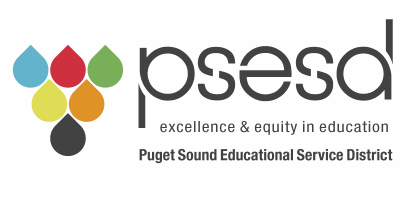 BRIEFING/MONITORING REPORT TO THE BOARDREPORT PURPOSE:Current Policy LanguageEXECUTIVE LIMITATION POLICY 7:  FINANCIAL PLANNING/BUDGETINGFinancial planning for any fiscal year shall include the collaborative and inclusive use of the Racial Equity Tool and not deviate materially from the Board’s Ends policies, risk fiscal jeopardy to the organization, or fail to be derived from a multi­year plan.Accordingly, the Superintendent may not present a recommended budget that:Fails to show the amount spent in each program or area for the most recently completed fiscal year, the amount budgeted for each program or area for the current fiscal year, and the amount recommended for the next fiscal year.Fails to disclose budget planning assumptions.Plans for the expenditure in any fiscal year of more funds than are conservatively projected to be received or otherwise available during the year.Does not provide an unrestricted fund balance at the end of the next fiscal year that is less than 3% of current year budgeted expenditures.Superintendent Interpretation & ActionDATE:June 2022TO:BOARD OF DIRECTORS, PUGET SOUND EDUCATIONAL SERVICE DISTRICTFROM:JOHN WELCH, SUPERINTENDENT/CEOPUGET SOUND EDUCATIONAL SERVICE DISTRICTTOPIC:EXECUTIVE LIMITATION (EL) 7:  FINANCIAL PLANNING/BUDGETINGPolicy Development/Review/Enhancement/ApprovalBoard Monitoring CEO Report Ends Policy and Sub-Ends Policy  Ends Executive Limitations Policy Executive Limitations Board-Management Delegation PolicyBoard Monitoring Board Report Governance Process Policy Board-Management Delegation PoliciesBoard Implementation of Policy Governance Process Policies Board-Management Delegation PoliciesIncidental Report Governance Process Policies  SuperintendentOwnership Linkage Report  Board ChairBACKGROUND: BACKGROUND:   Other:  Briefing Report POLICY TITLE:  EL7:  Financial Planning/BudgetingPOLICY NO: 7POLICY SECTION:  Policy Governance – Executive LimitationPOLICY SECTION:  Policy Governance – Executive LimitationDATES REVIEW: Adopted – February 2001Revised May 2006, November 2015, March 2018, May 2019Last Reviewed and Approved – June 2022DATES REVIEW: Adopted – February 2001Revised May 2006, November 2015, March 2018, May 2019Last Reviewed and Approved – June 2022BOARD POLICY REVIEW FREQUENCY:   Every YearBOARD POLICY REVIEW FREQUENCY:   Every YearBOARD MONITORING CEO FREQUENCY:  One Time a Year in DecemberBOARD MONITORING CEO FREQUENCY:  One Time a Year in DecemberBOARD CHAIR SIGNATURE:BOARD CHAIR SIGNATURE:RECOMMENED MOTIONThat the Executive Limitation Ends Policy 7: Financial Planning/Budgeting be approved as in compliance and that the superintendent has used reasonable judgement in interpreting this policy.     